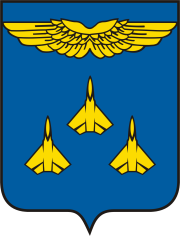 М О С К О В С К А Я    О Б Л А С Т ЬГОРОДСКОЙ ОКРУГ ЖУКОВСКИЙКОНТРОЛЬНО-СЧЕТНАЯ ПАЛАТА  ГОРОДСКОГО ОКРУГА . Жуковский,						Тел.    (498) 481-25-44ул. Фрунзе, д. 23							Факс.  (498) 481-25-43от «_____»______________20___г.		                        № _________________									На № _______________									от  _________________Уважаемый (-ая) Имя, Отчество!Контрольно-счетная палата городского округа Жуковский Московской области уведомляет Вас, что в соответствии с п.___Плана деятельности Контрольно-счетной палаты городского округа Жуковского Московской области на 20____год, распоряжением Председателя Контрольно-счетной палаты городского округа Жуковского Московской области от _____   № ____, инспекторы и иные сотрудники Контрольно-счетной палаты городского округа Жуковского Московской области _________________________________________________________________________________________________________________________(должность, инициалы и фамилия инспекторов и иных сотрудников КСП)будут проводить экспертно-аналитическое мероприятие «_____________________________________________________________________________________».(наименование экспертно-аналитического мероприятия)Перечень объектов экспертно-аналитического мероприятия, в том числе подведомственных организаций:___________________________________________________________________».(указывается точное наименование каждого объекта экспертно-аналитического мероприятия, в том числе подведомственных организаций, в которых запланировано проведение экспертно-аналитического мероприятия, а также в которые предусмотрен выезд (выход)Срок проведения экспертно-аналитического мероприятия: с _____________ по ____________ 20____года.В соответствии со ст. 10 Положения о Контрольно-счетной палате городского округа Жуковский Московской области, утверждённого решением Совета депутатов городского округа Жуковский Московской области от 06.10.2010г. № 41/СД (с изменениями), прошу обеспечить необходимые условия для работы инспекторов и иных сотрудников Контрольно-счетной палаты городского округа Жуковский Московской области и подготовить необходимые документы и материалы по прилагаемым формам и перечням документов и вопросов.Руководительэкспертно-аналитического мероприятия, аудитор Контрольно-счетной палатыгородского округа ЖуковскийМосковской области                                   личная подпись                 инициалы,  фамилияФормаПриложение 5(пункт 4.10. Стандарта)Должность руководителяобъекта экспертно-аналитического мероприятияИНИЦИАЛЫ И  ФАМИЛИЯ     Приложение:1.Программа проведения экспертно-аналитическогомероприятия (копия или выписка) на ____л; 2.Перечень документов, которые необходимо подготовить   (при необходимости) на ____л;3.Перечень вопросов, на которые должны ответить должностные лица (при необходимости) на ____л;4.Формы для заполнения (при необходимости) на ____л.